Publicado en Madrid el 15/03/2018 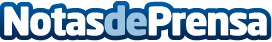 COPADE selecciona los sabores más puros, exóticos y únicos del mundo para padres auténticosEl del café ecológico en origen de la variedad 100% arábica cultivado en Honduras por una cooperativa formada exclusivamente por mujeres y cuyos beneficios se destinan a actividades relacionadas con la defensa de sus derechos, o el del cacao ecológico más puro de Pacari cuyo aroma y sabor permiten adentrarse en un viaje sensorial hacia el corazón de Ecuador y que se caracteriza por trabajar desde el Comercio Justo con 3.500 familias de productores, son las propuestas de COPADE para el Día del PadreDatos de contacto:Miguel Cegarra de Bulnes609688809Nota de prensa publicada en: https://www.notasdeprensa.es/copade-selecciona-los-sabores-mas-puros Categorias: Nacional Nutrición Gastronomía Sociedad Consumo http://www.notasdeprensa.es